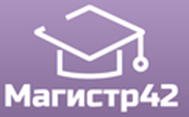 Всероссийский проект конкурсовметодических  разработок  уроков и внеклассных мероприятийдля педагогов и обучающихся.«Мы рисуем сказку»Публикуются списки победителей и призеров конкурса.Остальные участники получат дипломы лауреатов / сертификаты за участие.Приказ № 61 от 14.07.2017г.№ п/пФИОРЕГИОН1Амиров Радмир / Михайлова Людмила НиколаевнаРеспублика Башкортостан2Аписова Дарья / Михайлова Людмила НиколаевнаРеспублика Башкортостан3Щекотурова Софья / Михайлова Людмила НиколаевнаРеспублика Башкортостан4Хромылева Надежда / Михайлова Людмила НиколаевнаРеспублика Башкортостан5Якунова Маргарита / Михайлова Людмила НиколаевнаРеспублика Башкортостан6Корниенко Анна / Землянова Ольга ГеннадьевнаКемеровская область7Сысолятина Наталья СергеевнаСвердловская область8Хамидуллин Саид / Сафиоллина Чулпан ШавкетовнаРеспублика Татарстан9Фаззалова Ангелина / Подшивалова Светлана ВасильевнаЧелябинская область